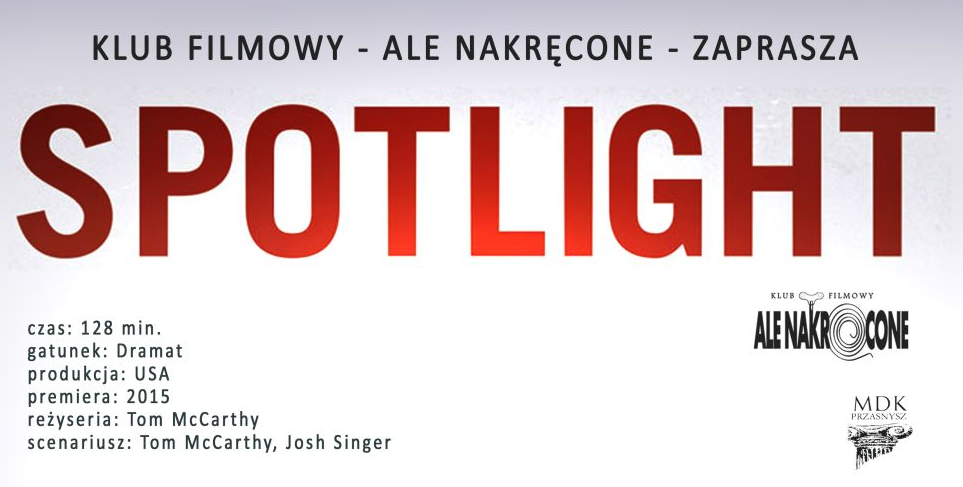 SPOTKANIE KLUBU 31.03.2017Dziennikarze bostońskiej gazety trafiają na trop wielkiego pedofilskiego skandalu w Kościele rzymskokatolickim."Spotlight" to filmowy zapis wstrząsającej historii, która miała miejsce naprawdę. Nagrodzeni Pulitzerem dziennikarze śledczy gazety "Boston Globe" dotarli do przerażających i szokujących danych na temat konsekwentnie tuszowanej siatki pedofilskiej w Kościele katolickim, składającej się z ponad 70 księży. Historia zbulwersowała świat w 2002 roku. Ale odkrycia dziennikarzy były zaledwie wierzchołkiem góry lodowej... Tuż po objęciu stanowiska, nowy szef "Globe'a", Marty Baron (Liev Schreiber), kieruje dziennikarzy do zajęcia się sprawą księdza oskarżonego o seksualne wykorzystywanie dzieci na przestrzeni 30 lat. Świadomi delikatności i społecznego oddźwięku, jaki będzie wiązał się ze skandalem, reporterzy zagłębiają się w sprawę. Zespół tworzą: Walter "Robby" Robinson (Michael Keaton), Sacha Pfeiffer (Rachel McAdams), Michael Rezendes (Mark Ruffalo) oraz Matt Carroll (Brian d’Arcy James). Rozpoczyna się dziennikarskie śledztwo, którego wyniki zbulwersują cały świat i wstrząsną Ameryką. Dziennikarze kontaktują się z adwokatem ofiar (Stanley Tucci), docierają do dorosłych, którzy byli molestowani w dzieciństwie. Wkrótce okazuje się, że sprawa jest większa, niż ktokolwiek na początku przypuszczał, ociera się o władze kościelne, które przez lata tuszowały przestępstwa.Sprawa dla reporterówŁukasz Muszyński"Spotlight" znajdzie miejsce na tej samej półce co "Wszyscy ludzie prezydenta", "Informator" i "Stan gry". To film, po którym będziecie chcieli zatrudnić się choćby w szkolnej gazetce, by z zacięciem tropić przekręty na zapleczu stołówki. Relacjonując kulisy skandalu pedofilskiego w bostońskim kościele katolickim, reżyser Tom McCarthy ("Dróżnik", "Spotkanie") składa hołd instytucji dziennikarstwa śledczego. 

Angielskie słowo "spotlight" można przetłumaczyć jako "reflektor" lub "nakierowywanie na coś uwagi otoczenia". Tym właśnie zajmują się reporterzy tytułowego działu w gazecie "The Boston Globe" – biorą na warsztat mało popularne, a zarazem palące dla lokalnej społeczności tematy. Następnie po wnikliwym, trwającym nierzadko wiele miesięcy dochodzeniu przedstawiają jego wyniki opinii publicznej. Na życzenie nowego redaktora naczelnego Marty'ego Barona bohaterowie mają przyjrzeć się  sprawom przestępstw seksualnych dokonywanych przez miejscowych duchownych. Szybko okazuje się, że skala zjawiska jest zatrważająca, a co gorsza, gwałciciele pozostają bezkarni. Do czasu. 

Choć nie uświadczycie tu pościgów samochodowych, strzelanin ani nawet porządnego wybuchu, dzieło McCarthy'ego ogląda się jak najlepszy kryminał. Tempo jest wartkie, rozmowy przypominają zazwyczaj wymianę ognia, a pęczniejąca od szczegółów fabuła nawet przez moment nie traci na klarowności. To kino w starym, dobrym stylu: pozbawione formalnych i narracyjnych fajerwerków, bazujące przede wszystkim na błyskotliwym dialogu i aktorskiej chemii. Reżyser sięga nawet po zbitkę montażową, bez której nie może obejść się żaden film o dziennikarzach:  reporterzy nurkują w archiwach, wertując opasłe teczki przy pomocy lupy i linijki; przy bibliotecznym biurku (z obowiązkową zieloną lampą na blacie!) wgryzają się w  fachowe podręczniki; wreszcie krążą od domu do domu w poszukiwaniu potencjalnych świadków. Wszystko po to, by na końcu jedno z nich mogło zakrzyknąć: Eureka! 

McCarthy'emu brawa należą się również za to, że nie zmarnował potencjału imponującej obsady. Postaci Keatona, Ruffalo, Slattery'ego i McAdams - choć słabo zarysowane i jednowymiarowe - bronią się dzięki charyzmie i wdziękowi gwiazd. Reżyser (oraz współautor scenariusza) nie pogłębia portretów psychologicznych z prostego powodu – głównym bohaterem filmu jest śledztwo. Sumienny reporter Mike Rezendes poświęca na nie tak dużo czasu, że już nie starcza mu go na życie osobiste. W efekcie je byle co, sypia byle gdzie i przeważnie w samotności. 

Akcja "Spotlight" rozgrywa się w 2001 roku, w newralgicznym momencie dla amerykańskiej prasy. Tradycyjne media wciąż trzymają się mocno, ale już za kilka lat będą musiały uznać hegemonię Internetu. Zapowiedzią nadciągających zmian jest ujęcie, w którym obok siedziby redakcji wyrasta olbrzymi banner reklamowy portalu AOL. Reżyserska intencja jest czytelna – sieć zepsuje czwartą władzę, zamieniając ją powoli w usługę z pogranicza tabloidu i PR-u. 

"Spotlight" to także film o magicznej mocy słowa. Wraz z odkrywaniem kolejnych szczegółów sprawy jasne staje się, że pedofilia w bostońskiej diecezji była tajemnicą poliszynela. Wiedzieli o niej nie tylko kościelni hierarchowie, ale i politycy, świat palestry, rodziny poszkodowanych, wreszcie media. Aby zło straciło immunitet, a sprawiedliwości stało się zadość, ktoś musi nazwać rzeczy głośno i po imieniu.  I choć zawsze będzie za mało reflektorów, by naświetlić wszystkie ciemne sprawki, nie wolno się poddawać. Trudno o lepszą lekcję dziennikarskiego etosu.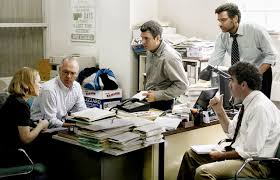 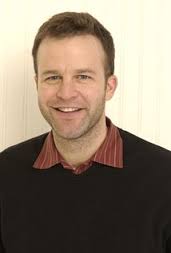 Tom McCarthyStudiował w Yale School of Drama, gdzie wystąpił w produkcjach "Króla Leara" (King Lear), "Opowieści zimowej" (The Winter's Tale), "Makbeta" (Macbeth). Kontynuował pracę w teatrze pojawiając się regularnie w takich spektaklach jak: "The Front Page", "Poskromienie złośnicy" (The Taming of the Shrew), "Szkoła żon" (Scool for Wives), "Griller". W telewizji można było oglądać McCarthy'ego w "Saint Maybe" i "Mary and Tim" wyprodukowanych dla CBS Hallmark Hall of Fame. W filmowym dorobku aktora znajdują się - "The Citizen", "30 Days", "Certain Guys" i "Crossing the Bridge".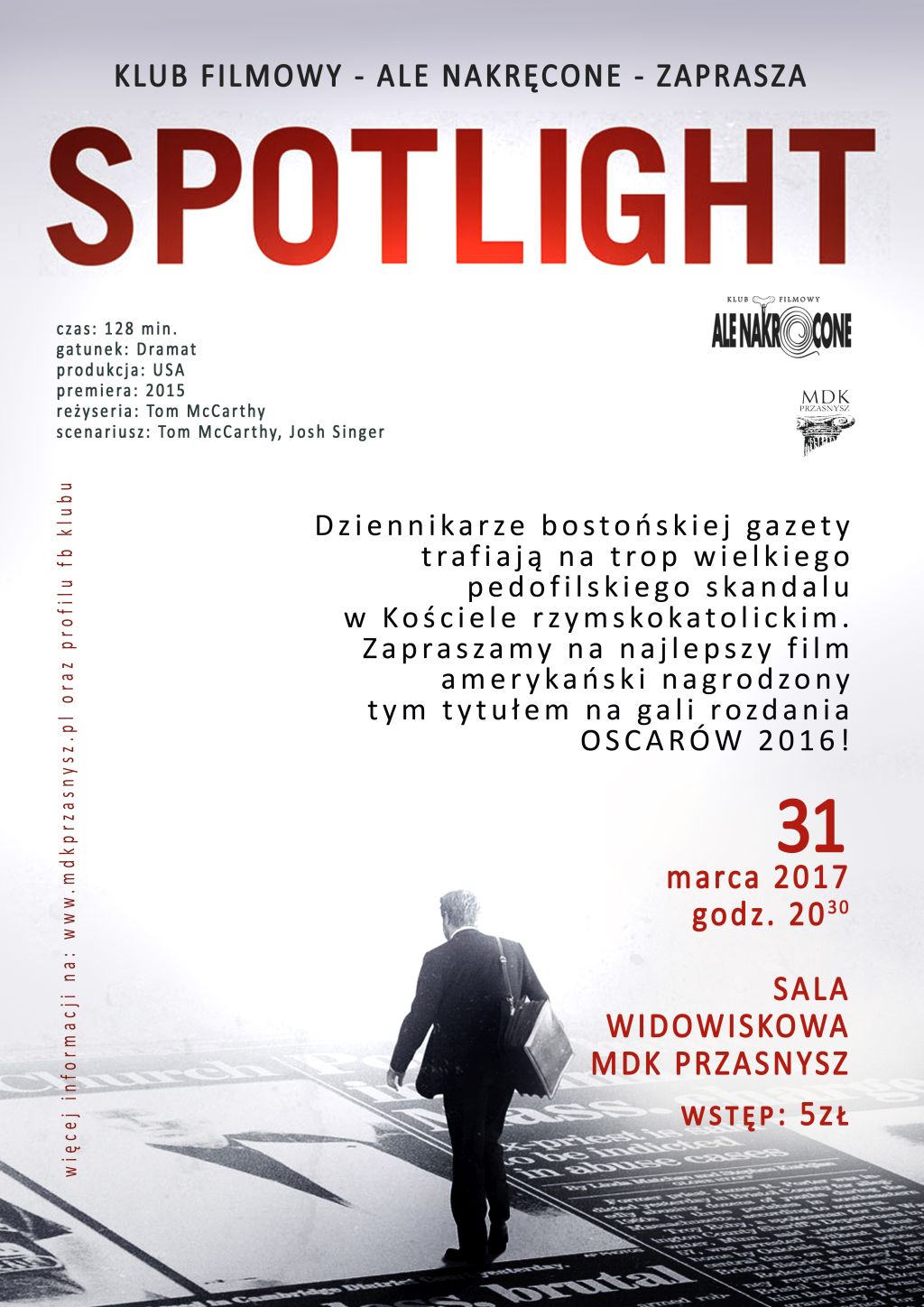 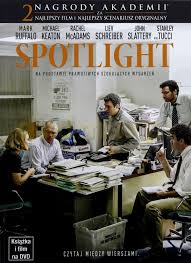 data urodzenia:30 stycznia 1966 (51 lat)miejsce urodzenia:New Jersey, USAwzrost:180 cmreżyserreżyserreżyser2017Trzynaście powodów 
Thirteen Reasons Why (serial TV 2017 - )Trzynaście powodów 
Thirteen Reasons Why (serial TV 2017 - )2015 Spotlight1 nagroda i 5 nominacji 2014 Magik z Nowego Jorku 
The Cobbler2011 Gra o tron 
Game of Thrones (serial TV 2011 - 2018)Gra o tron 
Game of Thrones (serial TV 2011 - 2018)2011 Wszyscy wygrywają 
Win Win1 nominacja 2007 Spotkanie 
The Visitor1 nagroda i 4 nominacje 2003 Dróżnik 
The Station Agent1 nagroda i 3 nominacje 